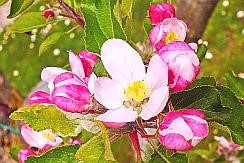 (Съобщение в две части) Тълкуването на бъдещето от гадателите е рисковано и опасно начинание - Част 1 -От небесния източник на живот и мъдрост моят дух на любовта се разкрива отново в Аз Съм и приветства всички духовно отворени хора. Днес ще ви разкажа за гадателите и техните опасни ясновидски практики с преобладаващо неверни тълкувания на бъдещето, които в досегашната история на човечеството са довели много хора с добри сърца не само до духовна грешка, но и до голямо отчаяние и неизмерими душевни страдания, а много от тях са изпаднали в катастрофа.  Наистина Моят дух на любовта винаги е готов да помогне на духовно търсещите и интересуващите се хора с просветляващи указания, съвети и предупреждения, за да не бъдат използвани в този свят на измама от измамни хора и земни души, които работят с тях, или да бъдат въведени в заблуда или духовни задънени улици, от които дълго време няма да намерят изход в земния живот, а и след това в отвъдното.  В този свят с изключително ниски вибрации това често се случваше с духовно непросветени хора, които търсеха смисъла на земния живот или свои решения на проблемите, или искаха да знаят дали могат да очакват добри или лоши неща в земното бъдеще. Но за съжаление повечето от тях бяха болезнено измамени от тълкуванията на окултни, отчасти ясновидски гадатели. Използвали са съмнителни и тайнствени психически практики като хиромантия, четене на карти и гледане в кристални топки или са предсказвали бъдещето с помощта на астрологични хороскопи, каквито ритуално са практикували вавилонците, египтяните, гърците и римляните, както и германските племена, а по-късно и други народи. Преди хиляди години, та чак до вашето време на земята, безброй хора са се сривали психически заради тълкуванията си на бъдещето с ужасни съдбовни събития, които само в редки случаи са отговаряли на истината. Много от тях толкова много, че вече не виждали смисъл да продължават да живеят и насилствено прекратявали живота си преждевременно. Това беше много трагично за душите им, които проляха много сълзи за него в извънземните царства. За да научите повече за машинациите на невидимите земни същества и работещите с тях медиумистично-окултни хора, ви предлагам за размисъл много капки знание, които могат да ви помогнат да прозрете по-рано свръхсетивните тъмни практики на тези хора, за да се пазите от тях колкото е възможно по-далеч, за да се предпазите. Много вярващи в Бога, добронамерени, но любопитни хора отиват без да подозират при гадател, който предлага и житейски консултации, за да решат чрез неговите психически консултации житейския си проблем, с който все още не са успели да се справят сами. Въпреки това той не иска да разкрие проблема си пред никой член на семейството или приятел, защото няма доверие в тях и погрешно вярва, че може да бъде осмян от тях и след това да не бъде приеман сериозно. Тъй като е духовно невеж, той не подозира, че гадателите работят заедно с невидими земни души, чиито вибрации на съзнанието и живот са в съответствие с тях. Това са много обременени ефирни същества, които някога са били гадатели в земно облекло и притежават много окултен опит от миналите си животи на Земята. Тъй като много от тях са обременени от синдрома на помощника, те отново и отново са насочвани от това хранилище да се занимават отново с предишната си любима професия и затова се въплъщават отново в този свят веднага след завършване на земния си живот. Някои медиуми и окултни гадатели погрешно вярват, че ги напътствам по този начин, за да могат да помагат на отчаяни хора с техните житейски преживявания и да дават информация. Но в действителност те продължават да работят непроменени на тази земя с душите, с които са сключили споразумение преди въплъщението.  Например човек, който има голям проблем със съпругата си или с членове на семейството, отива при гадателя, за да разбере истинската причина от него, защото подозира, че причината е свързана с предишен живот. Едва разказал проблема си на гадателката, присъстващите души веднага се присъединяват към него. Те предават на гадателя телепатична информация директно в мозъчните му клетки, отчасти под формата на картини или само на мисловни импулси, които той след това също изразява. Вие, хората с добри сърца, винаги трябва да приемате, че зад всеки гадател, независимо дали работи в търговската мрежа, или само в частната сфера от време на време, обикновено има няколко земни души, които го подкрепят с духовен или светски отговор на всеки въпрос. Но техните послания са духовно късогледи, защото съзнанието на душата им вече е духовно ограничено, замъглено и енергийно слабо поради огромните тежести от този незаконен личен свят. Моят дух на любовта често се е обръщал към тях чрез небесни същества в отвъдното и ги е молил да прекратят незаконната си дейност, която вече е донесла големи страдания на много хора. Но за съжаление те високомерно ги отхвърлиха. Вие, небесните скитници, които се намирате в блажения живот на вашия вечен дом от светлина, ще знаете от мен следното: В земното минало досега нито веднъж не съм дал на гадателите и техните съюзнически души указания за свръхсетивните им консултации, нито съм им помагал за небесните същества, защото те винаги остават извън моето светлинно излъчване със своите произволни и от небесна гледна точка незаконни гадания. Освен това това не се допуска и от техния небесно отдалечен начин на живот, който не показва истинско смирено и сърдечно отношение към хората. Те все още не се интересуват от небесното завръщане. В такъв случай те биха се покаяли духовно и не биха искали повече да се занимават с тази измамна професия.  Наистина, най-често гадател търсят хора, които са в отчаяна житейска ситуация и имат въпроси за миналото или бъдещето. Чрез член на семейството или познат, чрез реклами в списания, а също и чрез световната комуникационна и информационна мрежа те научават, че гадателите уж са способни да гледат ясновидски на миналите земни животи на вътрешната им душа и да предсказват земното и неземното им бъдеще. Тъй като са много заети с някакъв проблем, те решават да отидат при гадател, който е бил намерен, и тайно се надяват, че той ще им помогне да намерят изход от сложната си житейска ситуация или да научат нещо, което си струва да се знае за преражданията на душата или за нейните намерения в земна маска.  Но от моята небесна гледна точка това е авантюристично и опасно начинание за отчаяния и любознателен човек, обикновено с неудовлетворителен резултат, защото душите зад гадателя - те често произхождат от семейния клан на гадателя - извличат много енергии от душевно-човешкия енергиен запас на клиента, за да му помогнат, които частично прехвърлят на гадателя в края на срещата или използват тези извлечени енергии, за да изпълнят собствените си желания отново чрез впечатлителни хора, които приличат или са сходни с тяхната посока на съзнание. По тази причина предупреждавам и съветвам всеки човек да не ходи при гадател, когато има проблем. Вместо това им препоръчвам друга възможност, а именно да потърсят полезни, духовно зрели хора и да ги помолят сърдечно да им помогнат с помощта на своя житейски опит да преодолеят настоящия си проблем. Но за някои депресирани и тъжни хора в такава отчаяна ситуация не е лесно да намерят добронамерен човек за задълбочен разговор. Моят небесен дух на любовта може само да ги посъветва първо да се обърнат към мен вътре в себе си, за да се измъкнат от обсега на негативните земни души, които само чакат да ги изкушат с влияние, да се доверят на гадател от отчаяние и да го помолят да им помогне в проблемната ситуация. Когато човек, който е в синхрон с мен, ме помоли сърдечно за помощ, той получава много допълнителни енергии чрез жизненото ядро на душата си, които го издигат във вибрациите, така че отново да може да мисли по-ясно и да разпознае по-добре как най-добре да преодолее проблема си. Но това не е толкова лесно за депресирания човек, защото много мисли за решаване на проблеми се въртят в него и също го правят тъжен. Това състояние му пречи да получава моите полезни импулси чрез душата си. Ако става дума за духовно отворен човек, който в земния живот е подпомаган от небесно същество-пазител, тогава се опитвам да помогна на човека чрез съществото-пазител с мъдри импулси, така че той да не се доверява от отчаяние на такива по-знаещи и поучаващи хора, които го затрупват със съвети от своя интелект без собствен опит и могат да му причинят още повече проблеми или да му навредят, отколкото вече са. От моята небесна гледна точка е много трудно да се помогне на отчаян човек в този свят, ако той няма основни духовни познания и не знае за многото невидими опасности от отвъдното, които дебнат добродушните, доверчиви хора, които все още имат силна духовна енергия. Ето защо им предлагам чрез съюзените с мен глашатаи, които са направили много духовни стъпки към усъвършенстване на своето същество по вътрешния път към небесното битие и са успели да натрупат много духовно полезен житейски опит в този свят на измамата, много подтикващи към размисъл импулси, съвети и възможности от моя небесен източник на познание, които могат да им помогнат да намерят отново доста бързо изход от проблема. Това обаче може да се осъществи само ако те са готови с моята вътрешна помощ да се върнат към по-позитивен поглед към живота чрез усъвършенстване на своето съществуване. Моят небесен дух на любовта винаги е готов да помогне на хората в този далечен небесен свят, независимо от това с какви неприятни характеристики са обременени. От моето любовно съзнание аз се държа еднакво милостиво към съществата във всички небесни и извъннебесни светове без разлика, защото съм бил толкова грижовен и състрадателен от небесните същества, когато съм бил създаден. Моето качество на милосърдие съдържа безкрайно голямата любов и грижа за всички същества. Затова винаги се обръщайте към мен вътре в себе си, дори и ако отново не сте успели да преодолеете неприятното си поведение към ближните си. Помолете ме да продължа да ви подкрепям с енергии и вътрешни импулси, така че най-накрая да успеете да се освободите от него завинаги. Или ме помолете да ви помогна да разрешите проблема си и аз ще ви помогна чрез небесни същества или сърдечни хора, които са добре съгласувани с мен, за да можете отново да живеете безгрижно, щастливо и радостно. Искате ли да го запазите по този начин? Моето най-висше съзнание на универсална любов е изпълнено с много варианти на мъдрост за съществата, от които мога да ви помогна косвено или по заобиколен начин с такива възможности, за които още не сте се сетили или никога не бихте се сетили. Винаги ви предлагам решение, което е най-доброто за вашето духовно развитие. Опитвам се, доколкото ми е възможно в този далечен небесен свят, да помагам на добросърдечните хора, които са в синхрон с мен и душите си, за да не страдат повече психически и физически, тъй като повечето от тях е трябвало да изтърпят неописуеми страдания в много земни животи заради хладнокръвни, арогантни или злонамерени хора. От една страна, чрез заблуда и лошо отношение, а от друга - чрез несвободни и несправедливи закони на живота на управниците. Несправедливостта е безпрецедентна в този безмилостен свят. Те се извършват от бездушни и надменни умове, отвърнати от мен и от небесното Същество, които се контролират от подобни на земните души и ги утежняват още повече чрез все нови и нови сложни разпоредби.  Моят дух на любов е самата справедливост, затова виждам несправедливостта в този свят с тъжно сърце. Не мога да достигна до дълбоко падналите земни същества (души) и до хората, които работят с тях, за да ги призова да се вразумят и да се покаят, така че да не продължават да вършат злодеяния в този свят или да имат лоши намерения и да се отдалечават още повече от небесното Същество чрез увеличаване на духовните тежести. Тъй като този груб материален свят не е създаден от мен, а също и от небесните същества, а по тяхна собствена воля от по-ранните същества, които са се отдалечили от небесното същество - които са искали и също са осъществили това небесно далечно създаване на земята и на човека - вече не е възможно моят дух на любовта и небесните същества да достигнат до тях пряко и да ги подтикнат към разум и обръщане. Тяхната арогантност днес вече не може да бъде надмината, защото те продължават да вярват, че ще успеят в планираното разрушаване на творението, за да изградят ново творение според своята ориентация на съзнанието и идеите за сътворение.  Но лошият им сън скоро ще свърши, защото наближава времето, когато техният тъмен свят с фините земни същества отвъд него вече няма да съществува. Събуждането от съня им ще бъде много болезнено за тях, защото след спасението, извършено от Христос, те продължават да вярват, че все още могат да осъществят тъмните си планове. Но скоро моментното им илюзорно единство ще се разпадне, защото тогава всеки ще обвини другия за провала на мечтата си за съзидание. Това ще означава също така край на тяхната арогантност и безсъвестност, които са непосилна мъка за безброй хора и души. Споменах това само за да могат хората, които искат да продължат да живеят отделно от небесната светлина, да научат по един заобиколен начин, че времето на най-злите машинации на земята и в близките до земята, извънземни тъмни светове, скоро ще свърши. Те вече няма да имат възможност да нанасят допълнителни вреди на хората и техните души, на животните и на природата, както са свикнали да правят досега по безмилостно садистичен начин. Наистина, откакто съществува земята, те са унижавали и измъчвали хората, потискали са ги или са ги измъчвали психически, а освен това са ги малтретирали физически, насилвали са ги и са ги убивали, както и са проявявали жестокост към животните и природата. Това скоро ще приключи! Сега моят дух на любовта продължава да докладва за гадателите, които вече са се занимавали с тази незаконна професия в продължение на много прераждания. Душите им са били силно повлияни от него и в следващото си прераждане те отново се опитват да работят като гадатели в сътрудничество със земни души. Връзката им помежду им не им позволява да живеят по друг начин, тъй като тези, които са изградили силно магнетично привличане към бившите си членове на семейството, любими хора или хора, на които са се възхищавали, какъвто е техният случай, не могат да се откъснат един от друг дори в извънземните царства. Ето защо ви моля да разпознаете и да разпуснете привързаността си към хората, дори ако ги обичате силно. Препоръчвам ви само да влезете в сърдечна връзка с тях за известно време, което дава възможност на всеки да се развива духовно свободно според състоянието на съзнанието си. Тогава няма да се съберете в отвъдното с неравностойни същества, които все още нямат вашата висша зрялост на съзнанието. Подобна неравностойна връзка много често се среща в извънземните царства, защото свързаните с Бога хора все още не са разбрали какъв ефект може да има силната връзка с любимия човек за тях в извънземните царства. Това се случва предимно с божествените хора, които не искат да се разделят един с друг, въпреки че някои от тях вече са узрели духовно до такава степен, че биха имали възможност да живеят в по-висши, по-леки светове, за да могат по-скоро да се върнат в небесното същество. Но не, те не допускат това, защото са се клели отново и отново да се държат заедно, за да продължат да работят заедно на тази земя. Това е основната причина, поради която те са изостанали в духовното си съзнание или не напредват в духовното си развитие. Наистина през последните хилядолетия гадателите са били много търсени и с удоволствие са били търсени от религиозните и светските власти. Те искаха най-вече информация за бъдещото развитие на живота си. Любопитството им в това отношение беше много голямо, за да разберат какви положителни събития ги очакват и дали могат да очакват противопоставяне от страна на хората или войни с други народи отвън, за да могат да реагират навреме.  Много владетели са се събуждали през нощта от лош кошмар, в който са виждали как член на семейството коварно погубва живота им, за да се доберат до трона им. Наистина, това се е случвало много често през последните хилядолетия, защото съществата с лоши дела не са живеели сърдечно помежду си в своето управляващо семейство. Когато някой владетел умирал, някои високомерни членове на семейството вярвали, че имат по-големи способности да държат скиптъра и да управляват народа. Престолонаследието често е било отменяно от много решителни и страшни членове на семейството, които след това са поставяли короната на владетеля на главата си.  В по-ранните управляващи фамилии завистта, недоброжелателството и раздорите се засилвали все повече, защото всеки търсел само собствената си изгода и искал да бъде особено уважаван във висшето общество. В тези семейства се въплъщават предимно онези души, които вече са обременени с егоистични, безмилостни и безжалостни спомени. Заради студените си сърца те живееха като чужди един на друг, никой от тях не се доверяваше на другия, защото всеки от тях претендираше за правото на власт в семейството, за да може един ден сам да се възкачи на трона. Те не осъзнаваха какъв жалък живот водят в сравнение с някогашния им славен и сърдечен живот в небесните светове. Много от бившите владетели се страхували, че някой може да ги отмъкне подло, затова тайно отивали при врачка, за да разберат дали някой от семейството им има намерение да го направи. От предците си знаели, че някои са извършили такова подло дело, например с помощта на отрова, за да се възкачат на престола. В земното минало много гадатели са били богато възнаграждавани от религиозни и светски власти за своята информация със скъпоценни дарове от големите си богатства. Но към тях се обръщаха и обикновени хора, които искаха да разберат за своя бъдещ живот и този на членовете на семейството си, а понякога и от любопитство, за да разберат за личния живот на хора, с които дълго време са живели в конфликт и вражда. В замяна те получаваха остатъци от дрехи, но обикновено и нещо годно за консумация.  Но в някои земни епохи окултните гадатели е трябвало да се страхуват за живота си, ако са давали на владетеля такива тълкувания на бъдещето, които не са се сбъднали според времето им. Някои от тях били толкова разгневени от това, че организирали издирването на всички гадатели в страната, които били преследвани, затваряни и убивани. Останалите гадатели, които успели да избягат, продължили да работят непроменени по-късно, тогава в тайни общества със спиритически сеанси, по време на които се осъществявали психически контакти с починали хора или с техните земни души. От този момент нататък, когато гадаенето е забранено и наказуемо, те работят само под земята. Тъй като през Средновековието много от техните тълкувания на бъдещето не се сбъдват и от религиозните власти, те започват да преследват гадателите чрез инквизитори. След залавянето им ги нарекоха противници на Бога и ги осъдиха на смърт, уж по моя божествена воля. Човешкият им живот завършва по най-жестокия начин - на клада.  Наистина, отвратителните, ужасни дела на религиозните и светските власти от грехопадението не са приключили в земното минало, защото душите им вече са били толкова изстинали в сърцата им поради често преживяваното високомерие, властолюбие и злоба, че те са били в състояние да причиняват ужаси на покорните хора от народа и на своите слуги, без да се вълнуват от съвестта си.  Техните властнически души се прераждат отново и отново в този свят, където могат да се появят като хора с власт. Много от тях днес живеят с маска на притворство на водеща светска позиция. Те са възприели припрян и учтив език и самоуверен външен вид, за да прикрият истинската си коравосърдечна и мрачна същност, с което само заблуждават много хора, защото самите те несъзнателно говорят на другите хора афектирано и се преструват на други, отколкото са в действителност.  Някои гадатели вече забелязали, че предсказанията им често не се сбъдват, затова се замислили какво са направили погрешно. Като не откриват истинската причина, те стават несигурни и търсят оправдание, когато някой ги обвини, че грешат. Те получаваха успокояващото съвестта извинение по телепатичен път от душите, които работеха над тях. Някои от душите-помощници от другия свят били вярващи в Бога и все още вярвали в заблуждаващото, късогледо религиозно познание на предишните духовници. Помощните души на прорицателя също имаха възгледа на повечето религиозно обвързани хора по онова време, който не съдържаше логични и правдиви обяснения и съдържание на знанието за моето истинско безлично небесно любовно същество и свободния живот на небесните същества без йерархия в равенство и справедливост, защото никой вярващ човек не притежаваше това знание за мен по онова време. Поради това те смятаха, че имам власт над хората и техните души и следователно мога да ги управлявам според волята си, както и да променям посоката на живота им по всяко време. Поради тази причина гадателите можеха да твърдят, че не са виновни за това, че предсказанието им не се е сбъднало, защото Аз, духът на любовта, щях да променя съдбата на човека по своя милост.  Наистина, откакто съм създаден от небесните същества, никога не съм контролирал произволно някое същество, защото в моето най-висше универсално съзнание се съхранява неограничена свобода за всички същества. Оттук нататък аз винаги действам спрямо всички небесни същества, а също и спрямо отстъпниците в извъннебесните светове, и нищо няма да се промени в моето свободно съзнание. Следователно свободата на всяко същество е неприкосновена от гледна точка на небесните правила или закони.  Всяко вечно космическо същество винаги има свободата да държи кормилото на своя живот на своя собствена отговорност и самоопределение и може свободно да избира дали да насочи своя начин на живот според небесните благородни качества и правила или според светския противоположен принцип на живот. Никога не се намесвам в свободния живот на съществата, но ми се дава възможност да им предложа знания от моя най-велик универсален източник на знания и опит за разширяване на съзнанието им или за по-нататъшен етап от еволюцията, както и да ги насоча и предупредя за опасности, които обаче не е задължително да спазват. Но ако поради своята небрежност или безразсъдство не се съобразяват с моите предупредителни призиви и им се случи нещо болезнено, тогава все пак се опитвам да им помогна от моето разбиращо състрадание, така че след това да бъдат отново здрави. Ще предложа помощта си на всяко същество без разлика, но само ако то ми позволи да го направя или ако ми е възможно да се приближа до тях в тъмните есенни царства с небесно отдалечени планетарни закони чрез небесни или по-висши еволюирали същества.  Тъй като предишните духовно невежи хора не са имали основни познания за небесните правила на живота, те погрешно са вярвали чрез фалшиви религиозни твърдения, че Аз съм създал хората и този свят и че те не притежават свободна воля. Затова вярващите хора по онова време приемаха, че Аз съм пожелал всичко, което се е случило на този свят и е било пагубно или болезнено за тях самите, за да научат нещо от него или да изтърпят наказание, защото някога са извършили зло на хората. Тъжният резултат от това беше, че те ме смятаха за отговорен за техните нещастия и страдания. Те виждаха мен, универсалния дух на любовта в Аз Съм в небесното първично слънце, не безлично, а поради духовно невежество и религиозна заблуда като властна, наказваща и наказваща фигура, която живее някъде във вселената и ги гледа отгоре, пред която трябва да се страхуват, ако нарушат светските или религиозните закони.  Религиозно ориентираните гадатели също имаха погрешно мнение за мен. Ето защо бившите гадатели винаги имаха готово оправдание, когато тълкуването им за бъдещето на даден човек не се сбъднеше, че съм променил прогнозата за живота му по моя воля, защото човекът се е разкаял и е подобрил характера си.  Едва след това, когато душите им са пристигнали в земния свят и са имали по-голям поглед върху съзнанието от бившия си човек, някои от тях с болка осъзнават, че предсказанията им имат малко общо с душевната човешка реалност на живота и с космическата реалност. След това те осъзнават, че заради техните погрешни тълкувания много хора са били заблудени. Те много съжаляваха за това и вече не искаха да знаят нищо за гадаенето. От този космически момент нататък те ме помолиха да разхлабя връзката с душите, които допринасят за това, и да ги науча как да се приближат до небесния живот. Но повечето от божествените души в земното царство на отвъдното не искаха да знаят нищо за преобразяването, затова се прераждаха отново и отново там, където членовете на техния божествен клан вече бяха преродени.  Днес гадателите в много страни вече не трябва да се страхуват за живота си, ако ясновидските им тълкувания не са верни, защото този път са се въплътили там, където не трябва да очакват наказание в това отношение. Сега ще ви опиша от моята небесна гледна точка примера на един човек, който знаеше за прераждането на душата в земна дреха. Един негов познат му казал, че в квартала му имало гадател, за когото се говорело, че е добър. Любопитството му надделява и той решава да отиде при него, за да получи информация за миналите животи на душата си, а също и да разбере нещо за бъдещето си. Той отива при него добре подготвен, защото е записал въпросите, които го вълнуват от дълго време. Той се надява, че сега ще получи от него верни отговори. Това е гадател, за когото се твърди, че умее да чете по длан и карти, а също така е добре запознат с астрологията, но не е ясновидец.  Това, което се случва невидимо за гадателя и любопитния човек, ще се опитам да ви разкажа в основни линии, но не и за процедурата на гадателя в отделните практики. Всеки гадател ги прилага по различен начин, а именно по начина, по който някога ги е научил от друг гадател, най-вече от членове на семейството, и ги е възприел за търговска или частна практика.  В стаята на гадателката има невидими души от семейния клан, които внимателно следят разговора между двамата. Още в началото на разговора душите се поставят в аурата на гадателя, а също и на любопитния питащ. По този начин те могат телепатично да предават информация на гадателя, която той след това изразява като информация. Душите от другата страна получават тази информация от обвивките на частиците на душата на питащия, в които се съхраняват всички земни животи на душата. С помощта на мисловните си способности те започват да извличат информация от пликовете, за да могат да си съставят цялостна представа за душата. Въз основа на своя опит те се опитват да определят по цветното излъчване и яркостта на душата нейното настоящо състояние на съзнание, както и съществуващия енергиен капацитет, и по този начин могат приблизително да оценят характера и настоящия начин на живот на човешкото същество. Когато вникнат в душевно-човешкото съзнание на питащия, те знаят с кой човек си имат работа и каква информация трябва да предадат на гадателя. Но за краткото време, през което са проникнали в складовете на душата, те са успели да извлекат само малка част от знанията за миналите прераждания на душата. Някои от тях те предават на гадателя, когато той дава информация на питащия по време на четенето на длан или на карти.  Приблизително така можете да си представите гадаенето, практикувано от гадателя във връзка с невидимите, съподчинени на земята души помощници. - Продължава в част 2 - 